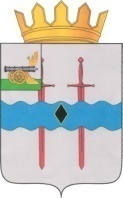 КАРДЫМОВСКИЙ РАЙОННЫЙ СОВЕТ ДЕПУТАТОВР Е Ш Е Н И Еот  22.12.2022                                      № Ре-00064В соответствии с Бюджетным кодексом Российской Федерации, в целях выравнивания финансовых поселений Кардымовского района Смоленской области по осуществлению полномочий по решению вопросов местного значения, Кардымовский районный Совет депутатов Р Е Ш И Л:Утвердить индексы бюджетных расходов, применяемых для расчета размера дотации на выравнивание бюджетной обеспеченности поселений Кардымовского района Смоленской области, предоставляемой из бюджета муниципального образования «Кардымовский район» Смоленской области  согласно приложению.Настоящее решение вступает в силу со дня его подписания и применяется к правоотношениям, возникшим с 1 января 2023 года.Индексы бюджетных расходов, применяемые для расчета размера дотации на выравнивание бюджетной обеспеченности поселений Кардымовского района Смоленской области, предоставляемой из бюджета муниципального образования «Кардымовский район» Смоленской области Об утверждении индексов бюджетных расходов, применяемых для расчета размера дотации на выравнивание бюджетной обеспеченности поселений Кардымовского района Смоленской области, предоставляемой из бюджета муниципального образования «Кардымовский район» Смоленской областиПредседатель Кардымовского районного Совета депутатов ________________  И.В. ГорбачевГлава муниципального образования «Кардымовский район» Смоленской области________________   О.М. СмоляковПриложение                                                                     к решению Кардымовского районного Совета депутатов от  22.12.2022 № Ре-00064Наименование поселенияИндекс бюджетных расходов на 2023-2025 годыКардымовское городское поселение0,81Каменское сельское поселение1,02Тюшинское сельское поселение1,19Шокинское сельское поселение1,19